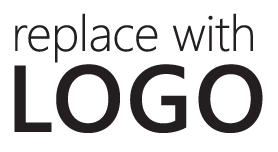 [Name of Hospital] Celebrates National Revenue integrity weekProfessionals celebrate the first Revenue Integrity Week , [State], [Date] – [Hospital name] will host a number of events this week to celebrate the work of its revenue integrity professionals in honor of the first annual week of recognition. Revenue Integrity Week is designed to increase public awareness of the revenue integrity profession and celebrate the diligence and dedication of revenue integrity professionals. As healthcare organizations begin to define new roles for revenue integrity professionals and form dedicated revenue integrity departments, there is an increasing need to recognize the valuable contributions of revenue integrity professionals in the healthcare setting.[{Insert a quote from your revenue integrity director/manager or hospital administration regarding the importance of revenue integrity efforts such as:
“Recognition of staff who positively contribute to the revenue cycle is vital in any healthcare setting. I hope that everyone takes time to applaud the tireless efforts of all of these team members.”] Revenue integrity professionals work to ensure appropriate documentation and application of sound financial practices that are able to withstand audits at any point in time. Revenue integrity professionals help facilities ensure compliance in billing and documentation by performing chargemaster maintenance, reviewing charges, and addressing the root cause of edits. This week of national recognition sponsored by the National Association of Healthcare Revenue Integrity (NAHRI) helps us to:Recognize the unique and valuable contributions of revenue integrity professionals in the healthcare settingIncrease public awareness of the revenue integrity professionCelebrate the diligence and dedication of revenue integrity professionals“Revenue integrity is crucial in today’s healthcare industry, which depends on a wide range of healthcare professionals coming together to prevent revenue leakage and compliance risk,” said Andrea Kraynak, CPC, director of NAHRI. "It’s a growing profession that incorporates the skills and expertise of revenue cycle professionals and beyond; Revenue Integrity Week celebrates all who support patient care through documentation integrity and compliant, defensible financial practices.”# # #If you would like more information about this topic, please contact  at [Company Phone] or email [Your Email Address].FOR IMMEDIATE RELEASE [Date]